THE  KENYA  NATIONAL   EXAMINATION  COUNCIL DIPLOMA IN FOOD  FOOD  AND  BEVERAGE  MANAGEMENTFOOD PRODUCTION MANAGEMENT THEORY                                        3hours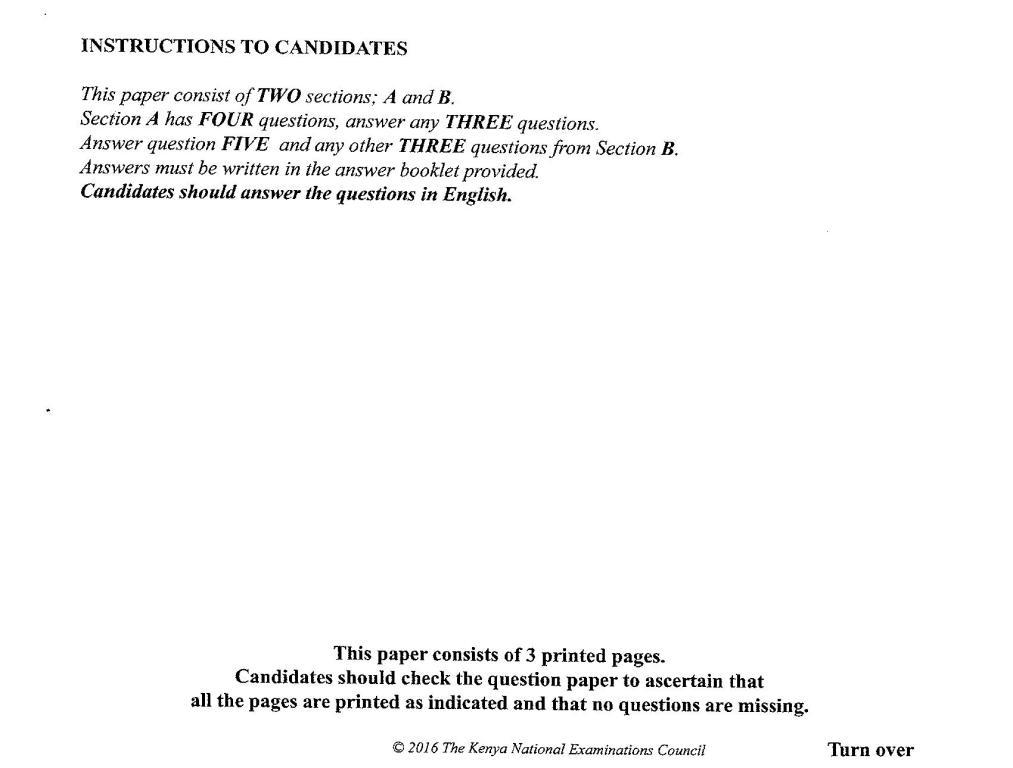 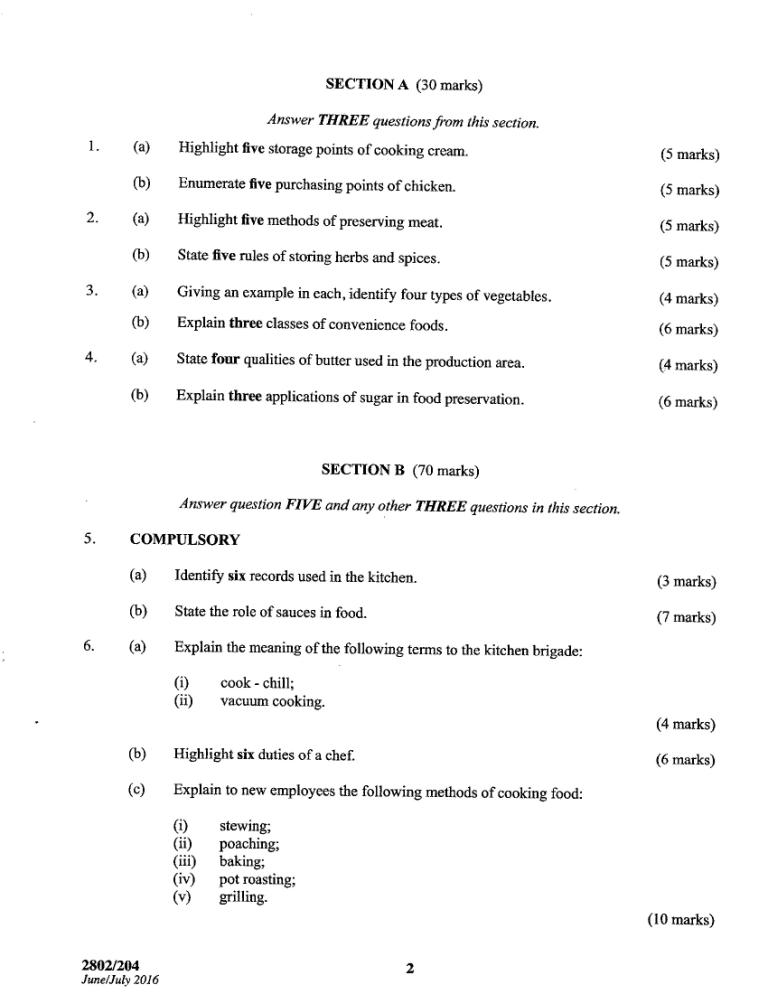 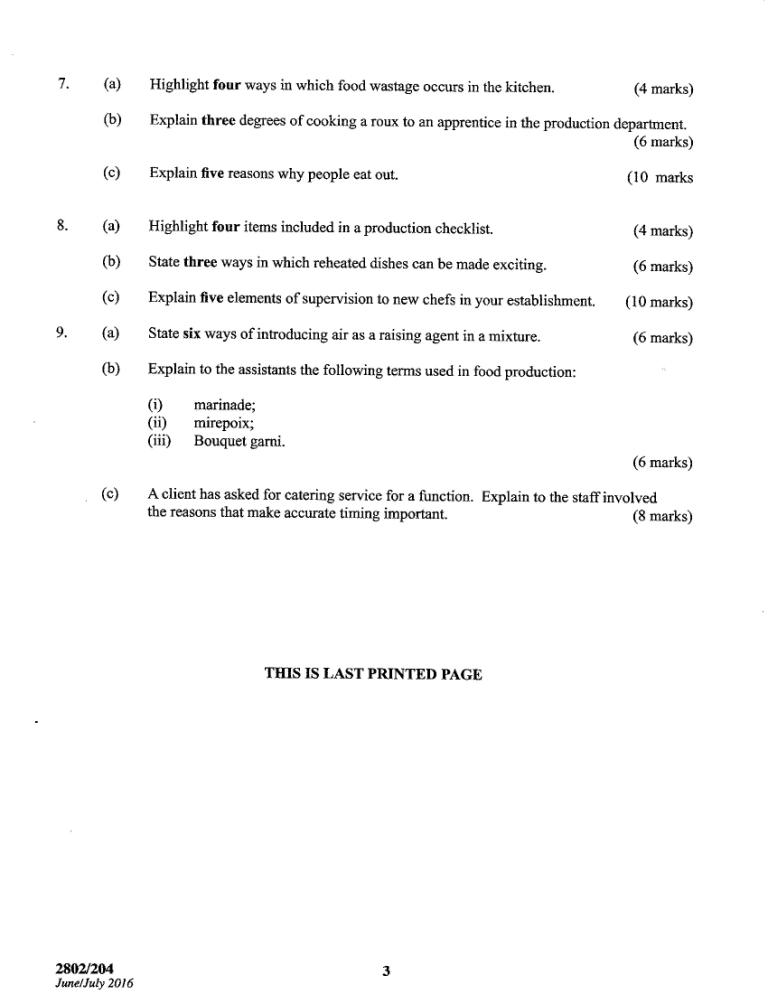 